Informatie voor (jeugd-)trainer, coach en teamouder van KV Vessem en KV Winty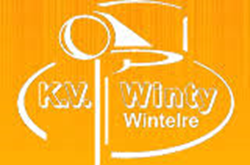 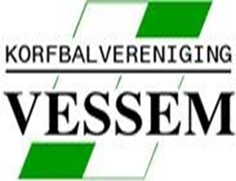 Inhoud: Voorwoord 								blz. 1Hulpkaart voor trainer, coach en teamouder 				blz. 2Training gevenWedstrijden coachen 2.a Coachtaken2.b Teamouder 2.c Overige taken rondom de wedstrijdVoorwoordKV Vessem en KV Winty zijn trots op alle vrijwilligers; onze leden en ouders die zich belangeloos inzetten voor onze verenigingen en met name voor de jeugdteams. We informeren en ondersteunen onze vrijwilligers die zich inzetten voor de jeugdteams o.a. door:De jeugdleidersbijeenkomstenDe hulpkaart voor trainer, coach en teamouder. Jeugdleiders bijeenkomstenBij aanvang competitie en tussen veld- en de binnen competitie wordt er een bijeenkomst vanuit de Jeugdcommissie (JC) georganiseerd voor trainers en coaches. Probeer hierbij aanwezig te zijn. Dit jaar was dit op maandag 25 augustus om 19.30 uur in de kantine van Winty en daarna Vessem. Doel; praktische zaken bespreken (onder andere uitleg van de accommodaties) en uitdelen sleutels, tassen/ shirts. De hulpkaart Op de hulpkaart staat onder andere informatie, afspraken en tips tijdens trainingen en wedstrijden, de taakomschrijving van een teamouder, enz. Heb je andere vragen of aanvullingen, neem dan contact op met het bestuur, de Jeugdcommissie (JC) en/ of Technische commissie (TC); zie informatieboekje KV Vessem/ KV Winty. 														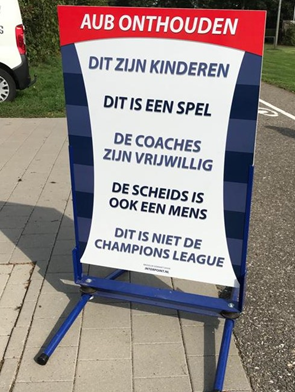 Hulpkaart voor trainer, coach en teamouderTraining gevenBereid de training voor en laat bepaalde thema’s altijd of regelmatig terug komen op de training (afhankelijk van leeftijdsgroep): warming up, gooien/ vangen, schottechnieken (doorloop, uitwijk, afstand), spelvormen/ aanvalsopzet, verdedigen, afvangen, bal uitbrengen, cooling down. Je kunt altijd advies vragen bij de leden van de technische commissie of de hoofdtrainer(s) als het gaat om korfbal-technische zaken. Let op: Op sommige momenten zijn er 4 teams tegelijkertijd aan het trainen. Verdeel de korven (3,5 m) eerlijk over de teams. Je kunt dan maximaal 3 korven per team gebruiken.Tips:-Spreek met je team (haalbare) doelen af! Voor training en voor wedstrijden dat maakt het leuk voor iedereen! (zie ook bijlage Jeugd opleidingsplan)- Maak bij aanvang trainingen afspraken over afmelden voor trainingen (voor welk tijdstip, hoe (bij voorkeur telefonisch en niet in de appgroep) en bij wie). - Warming up: houdt een vast patroon aan, dan kunnen de speelsters het op een gegeven moment zelf. - Laat kinderen bij een partijtje ook af en toe fluiten (neem fluitje mee).- Maak afspraken over gezamenlijk klaarzetten en opruimen van materialen en schoonmaken kleedruimtes (ook als er nog teams aanwezig zijn, netjes achterlaten).Oefeningen voor de training zijn te vinden op: https://www.youtube.com/results?search_query=korfbaltraining+oefeningen+jeugd www.maakjetraining.nl https://spelenderwijsverbeteren.nl/de-bundel http://korfbaltrainingencoaching.nl/training/tips-bij-het-trainen-geven/ Natuurlijk kun je de oefeningen van je eigen training (aangepast) gebruiken.Buitenverlichting veld KV VessemAan de buitenmuur van de kantine hangt 1 kastje. In dit kastje zijn 2 knoppen om de verlichting van de korfbal aan en 2 knoppen om de verlichting uit te zetten  (De sleutel hangt in de meterkast bij de sleutels van de kleedruimtes = rare grote sleutel)Degene die als laatste het veld verlaat schakelt de buitenverlichting weer uit. Sluit het kastje met de sleutel en hang de sleutel terug in de meterkast.Buitenverlichting veld KV WintyIn het materialenhok van Dees, open te maken met je sleutel, hangt aan de linkerzijde een sleutelbord. Op dit bord hangen de sleutels van het materiaalcontainer van Winty maar ook de sleutels van de buitenverlichting. Links naast dit bord zitten twee schakelaars die te bedienen zijn met deze sleutels.Wedstrijden coachen2.a CoachtakenIedereen heeft eigen coachstijl en -vaardigheden maar in grote lijnen komt het op het volgende neer: Je bepaalt de opstelling, speelwijze en strategie (leeftijd, niveau en kwaliteiten), je houdt rekening met prestatie beïnvloedende factoren (belangrijke wedstrijd, stress en persoonlijke problemen), je begeleidt de warming up, je houdt voor-, rust en nabesprekingen, coacht spelers individueel, coacht het team zowel tijdens de wedstrijd als in de rust, wisselt spelers tijdens wedstrijd en evalueert de wedstrijd met spelers.Daarbij probeer je het vooral voor iedereen (ook voor jezelf) plezierig te maken/ houden. De coach heeft ook de taak om het digitale wedstrijdformulier in te vullen (niet elke teamouder = lid en kan daardoor niet altijd worden toegevoegd aan sportlink). Let op: de  Bond eist dat reservespeelsters ingevoerd worden in sportlink!Voor meer informatie kijk ook eens op:http://korfbaltrainingencoaching.nl/coaching/coaching-algemeen/ https://sportplezier.nl/content/2017/03/170302-en-opeens-ben-je-coach 2.b TeamouderNaast het coachen tijdens de wedstrijd zijn er nog aantal andere taken die moeten gebeuren. Om de coach hierbij te ondersteunen kennen we de rol van teamouder: neem contact op met de teamouder(s) voordat de competitie begint en verdeel de taken. Doel van teamouderschapHet doel van het teamouderschap is het praktisch ondersteunen van de trainer/coach. In het algemeen houdt de trainer/coach zich bezig met korfbaltechnische zaken die betrekking hebben op het team. Er zijn echter tal van zaken, meer organisatorisch van aard, die ook geregeld moeten worden. Om de coaches te ontlasten zijn wij blij met de inzet van de teamouder. De verdeling van taken vindt uiteraard plaats in overleg met trainer/coach en teamouder.  De teamouder vormt een belangrijke schakel tussen enerzijds de trainer/coach en anderzijds de speelsters en ouders. De teamouder regelt maar hoeft niet alles uit te voeren, het gaat vooral om de verdeling van de taken.Taakomschrijving teamouderBegeleiden speelsters rondom de wedstrijden algemeen.Veld wedstrijden thuisIn Vessem zijn ze gewend dat de teamouder een fietsschema maakt (tot en met de D). Er fietst steeds zeker 1 van de ouders mee naar het veld. We willen afspreken dat dit onderling met de teams overlegd wordt hoe ze dit gaan oppakken. In voorkomende gevallen accommodatie openen (ben je het eerste team op het veld of de laatste; sleutel vragen van coach indien nodig).Uitleggen van het speelveld samen met de speelsters (korven, strafworpstippen etc.), 2 spelersbanken klaar zetten, scorebord (voor informatie over grootte veld, maat bal etc. zie infoboekje KV Vessem of KV Winty.).Tegenstander welkom heten en naar kleedruimte verwijzen.Scheidsrechter ontvangen. Klaarmaken van ranja voor de rust.Bij evt. blessures eerste ondersteuning bieden (ook bij uitwedstrijden).Score en tijd bijhouden (samen met reservespeelster) op scorebord (en eventueel in een schriftje).Veldwedstrijden uit en zaaltrainingen en –wedstrijden.Overdragen taken teamouder (bij afwezigheid) aan ouder die rij-beurt heeft, tevens bij thuiswedstrijden in de zaal regelen dat ouders rol van zaalwacht op zich nemen.Het maken van een rijschema voor zowel de trainingen als de wedstrijden. M.b.t de trainingen, dit in overleg met andere teams die op dezelfde dag trainen, zodat je elkaar wellicht kan helpen. Taken na de wedstrijdAfspraken over wassen shirts (lijstje aanleggen om beurten shirts wassen) en controleren of shirts na de wedstrijd in de tas zitten. Opruimen van de materialen (zie in Vessem aanwijzingen in materialenhok op pictobord).Speelsters ondersteunen bij het schoonmaken van de kleedruimtes na de wedstrijd (eigen kleedruimte en dat van de tegenstander en de algemene ruimte/ gang: vloeren vegen/ trekker door douche en doekje over de wastafels evt. wc. en evt. afsluiten accommodatie (sleutel bij coach).Overige taken samen met/ in overleg met de teamcoach/ teamtrainersAanmaken groepsapp speelsters/ouders, teamcoach, teamtrainer en teamouders.In overleg met teamcoach: wie is aanspreekpunt voor afmeldingen en wie regelt evt. extra reserves in overleg met teamcoach/ouder ander team.Regelen reserveshirts bij uitwedstrijd indien tegenstander ook blauw/groene shirts draagt.Verzetten van wedstrijd (let op: altijd in overleg met scheidsrechter/-wedstrijd coördinator Evy van der Heijden (i.s.m. Susan Langermans)Samen met teamcoach en teamtrainer attenties regelen bij kampioenschap. Eventuele Kampioenschappen ook doorgeven aan de JC van Winty en JC van Vessem.2.c Overige taken rondom de wedstrijdWat moet je doen als je te weinig speelsters hebt voor de wedstrijd?Probeer via een ander team een extra speler te regelen. Zorg wel dat de leeftijd klopt (gemiddelde leeftijd per team zie infoboekje KV Vessem en/ of KV Winty).Heb je te weinig speelsters en lukt het niet om een vervangster te regelen, dan contact opnemen met Kristel Blox voor KV Vessem en Diana Oostvogel voor KV WintyBij thuiswedstrijden ook met Evy van der Heijden i.v.m. planning scheidsrechters.  De wedstrijd moet dan verzet worden. Zorg dat de tegenpartij ook (tijdig) op de hoogte wordt gebracht! Enkele tips voor coach en teamouder:- Maak afspraken over afmelden voor wedstrijden (voor welk tijdstip, hoe en bij wie).- Warming up: houd een vast patroon aan, dan kunnen de speelsters het op een gegeven moment zelf (overleg trainster).- Bespreek met de speelsters de afspraken over douchen (na wedstrijd gezamenlijk douchen is de regel). - Maak afspraken over het gezamenlijk opruimen van de materialen en schoonmaken kleedruimtes (ook als er nog teams aanwezig zijn, netjes achterlaten).- Maak afspraken over reserve staan, zodat elk kind even vaak reserve staat. Houdt dit eventueel bij.- Maak afspraken over aanvoerderschap; 1 vaste of rouleren? Taak aanvoerster (jeugdteams): de aanvoerster geeft aan het begin bij de wedstrijd een hand aan de scheidsrechter en mag bepalen op welke korf er eerst geschoten gaat worden. Hierna geef je, samen met je team, een applausje voor de tegenstander. Zij doen dat ook daarna voor ons team. De aanvoerster bedankt na afloop de scheidsrechter voor het fluiten. Scheidsrechter Afspraak is dat de scheidsrechter contact opneemt met de coach een dag voor de wedstrijd. Indien je niets hoort, neem dan zelf even contact op.Wat moet je doen als je niet kunt als trainer/ coach?Vraag een medespeelster van de senioren of iemand anders met korfbalervaring om voor je in te vallen. Lukt dit niet, overleg met teamouder of iemand van de ouders in kan vallen.Enkele weetjes:* Tegenstander met dezelfde kleur shirts: - De regel is dat de tegenstander met dezelfde kleuren als Winty/ Vessem, een ander kleur shirt of hesje aan moet trekken tijdens de wedstrijd. Dit met als reden dat de sponsor, vermeld op het shirt, thuis in de gelegenheid moet zijn om zijn reclame te zien.* Accommodatie en materialen:EHBO kist:  Op elke accommodatie is een EHBO kist aanwezig en toegankelijk met de uitgereikte sleutels (KV Vessem in EHBO ruimte naast kleedkamers / KV Wintys…..)AED: Op elke accommodatie is een AED aanwezig  en toegankelijk met de uitgereikte sleutels (KV Vessem in Materialenhok van voetbal (grijze gebouw halverwege sportpark richting tennisbaan / KV Winty……………). Overige afspraken:- Fietsen op de daarvoor bestemde plaatsen. - In Vessem zijn de kleedruimtes  5, 6 en 7 voor de korfbalsters. In Wintelre de kleedruimtes 3 en 4 (bij wedstrijden vermeld je dit op het whiteboard). - Materialen weer op plaats terug zetten/ leggen (zie in Vessem pictobord in materialenhok).- Bij het oprollen van de lijnen (twee-vaks) op de haspel hou je het volgende aan (Vessem); lang-kort-kort-lang, zorg dat je het begin en einde van de lijn goed vastzet, anders gaat het lint bij het afrollen door elkaar!In Wintelre zitten de lijnen aan elkaar. Bij het uitleggen van het grote veld begin je altijd met de middellijn. Haspel kan voor het oprollen aan de penant bij de poort. - De korven komen bij ‘n twee- en een-vak korfbalveld op 1/3 van de achterlijn, vanaf het midden, in het veld te staan.- Op de korte lijnen van Vessem staan met merkstift een streepje om het midden te bepalen. Op de lijnen van Winty staan op alle zijden een streepje, dus het midden en 1/3 van de achterlijn.- In Vessem staan de twee banken (een voor thuisteam en een voor de tegenstander) buiten aan de kant van de voetbal accommodatie met kleedkamers. In Wintelre staan ze in de opslagcontainer. Zet de banken tenminste 1.5 meter van de zijlijn, zodat er geen gevaarlijke situatie kan ontstaan. - Er zijn2 bakken voor het verzamelen van trainingsjassen en broeken (bij de wedstrijd met slecht weer). Deze ook graag neerzetten bij het veld.- In de materialenruimte/ container vind je ook een scorebord; zet ook deze tenminste 1.5 meter van de zijlijn; in de buurt van de bank.* Wedstrijden en kampioenschap- Al onze jeugdteams spelen breedte korfbal en dat wil zeggen dat je ook gelijk met een andere vereniging(en) bovenaan kunt eindigen.- Neem contact op met de JC als je team kampioen kan worden of wordt, zij kunnen zeggen wat de mogelijkheden zijn vanuit de vereniging.- Leuk als je de shirtsponsor uitnodigt voor de kampioenswedstrijd.Mocht je andere vragen hebben dan kun je altijd contact opnemen met iemand van het bestuur, JC of TC (zie voor contactpersonen het info boekje).